STORES ORDER FORM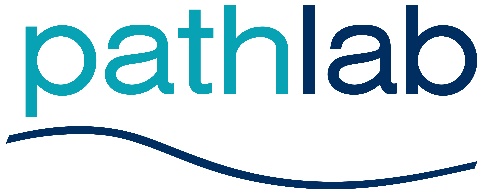 email to: StoresPLR@pathlab.co.nzPractice Name: 		Order Placed By: 		Order Number: 		Date Ordered: 	DELIVERY INSTRUCTIONS: please specify    regular courier	 will pick up from: 	Pathlab do not supply stock in large quantities so your order may be adjusted accordinglySpecimen Collection Instructions are available on our websitePhone: 07 349 7907 ext 6361Please be mindful of expiry dates, usage and stock rotation when ordering stores.Please be mindful of expiry dates, usage and stock rotation when ordering stores.Please be mindful of expiry dates, usage and stock rotation when ordering stores.Please be mindful of expiry dates, usage and stock rotation when ordering stores.Please be mindful of expiry dates, usage and stock rotation when ordering stores.Please be mindful of expiry dates, usage and stock rotation when ordering stores.ProductUnitNo. Req’dProductUnitNo. Req’dLaboratory Request Forms1 padSwabsBiohazard Bagsbag 100Culture swabs 	(white)eachVacutainer Tubes and NeedlesCulture swabs 	(white)pkt 50SST 5 ml 	(Gold Top)eachViral Swabs – standard	eachSST 5 ml 	(Gold Top)tray 100Viral swab – nasopharyngeal	eachEDTA 4ml – Haematology 	(Purple Top)eachENT Swab 	(Orange)eachEDTA 4ml – Haematology 	(Purple Top)tray 100STI Molecular KitsEDTA 6ml – Transfusion 	(Pink Top)eachUrine Collection Tube– YELLOW capeachEDTA 6ml – Transfusion 	(Pink Top)tray 100Swab Collection Kit – GREEN capeachCitrate 2.7 ml - Prothrombin	(Blue Top)eachCytologyCitrate 2.7 ml - Prothrombin	(Blue Top)tray 100Surepath Vialstray 25Fluoride 6ml 	(Grey Top)eachRovers Cervex-Brush 	(Broom)pkt 25Fluoride 6ml 	(Grey Top)tray 100Rovers Cervex-Brush Combi-Samplerpkt 25Heparin 4ml	(Green Top)eachCytobrush / Plastic Spatula Combopkt 25HPV Swab Collection KiteachPlain tube	(Red Top)eachPolycose ScreenNeedle Holder - Pronto Quick Release eachCarbotest 50gmeachVacutainer Eclipse Needles 21gpkt 48Carbotest 75gmeachVacutainer Eclipse Needles 22gpkt 48HistologyButterfly Needle 21g 	(limit of 6)eachFormalin (10%) pre-filled 70mL pot 	(Red Top)pkt 6Butterfly Needle 23g	(limit of 6)eachFormalin (10%) 2L bottleeachBlood Culture Set including wipe & butterfly needleeachSharps ContainersSpecimen Collection ContainersSharps Container 3L	$20.00eachUrine plastic collection disheseachSharps Container 8L	$30.00eachPaediatric urine bagseachMiscellaneousUrine Tube - microscopy and culture                     - Micro Albumin     (Tan Top)eachTourniquet	$20.00eachUrine Tube - microscopy and culture                     - Micro Albumin     (Tan Top)tray 10024 hr urine bottleeachOTHER: Please specifyOTHER: Please specifyOTHER: Please specifyTB Urine bottleeachOTHER: Please specifyOTHER: Please specifyOTHER: Please specifyFaeces containersbag 50OTHER: Please specifyOTHER: Please specifyOTHER: Please specifySputum / Semen Container 	(Yellow Top)eachOTHER: Please specifyOTHER: Please specifyOTHER: Please specifySputum / Semen Container 	(Yellow Top)bag 25OTHER: Please specifyOTHER: Please specifyOTHER: Please specifySkin Scrape Collection Kitincluding Mycology Envelope and bladeeachOTHER: Please specifyOTHER: Please specifyOTHER: Please specify